КАРТА ПАРТНЕРАОбщество с ограниченной ответственностью«Камский Агрегат»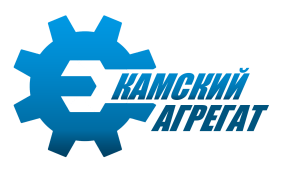 Общество с ограниченной ответственностью«Камский Агрегат»Юридический адрес и адрес для отправки почтовой корреспонденции::423800, РФ, Республика Татарстан, г. Набережные Челны,  просп. Мусы Джалиля, 29/2, офис 316/2Фактический адрес:423800, РФ, Республика Татарстан, г. Набережные Челны,  просп. Мусы Джалиля, 29/2, офис 316/2ИНН1650374189КПП165001001Расчетный счет40702810202500028978БанкФК «ОТКРЫТИЕ» (ПАО)г. МоскваКорреспондентский счет30101810845250000999БИК044525999ОГРН1191690007937 дата регистрации 25.01.2019 годОКВЭД  29.32ОКВЭД  29.32ДиректорМукминов Азат Фархатович ДействуетНа основании УСТАВАТелефон/факс:8 800 600 49 53Сайт:kam-agregat.ruПочта:kam-agregat@mail.ruУчет в соответствии с Налоговым кодексом РФИнспекция Федеральной налоговой службы по г. Набережные Челны Республики ТатарстанДиректор_____________ Мукминов А.Ф.Директор_____________ Мукминов А.Ф.